Утверждаю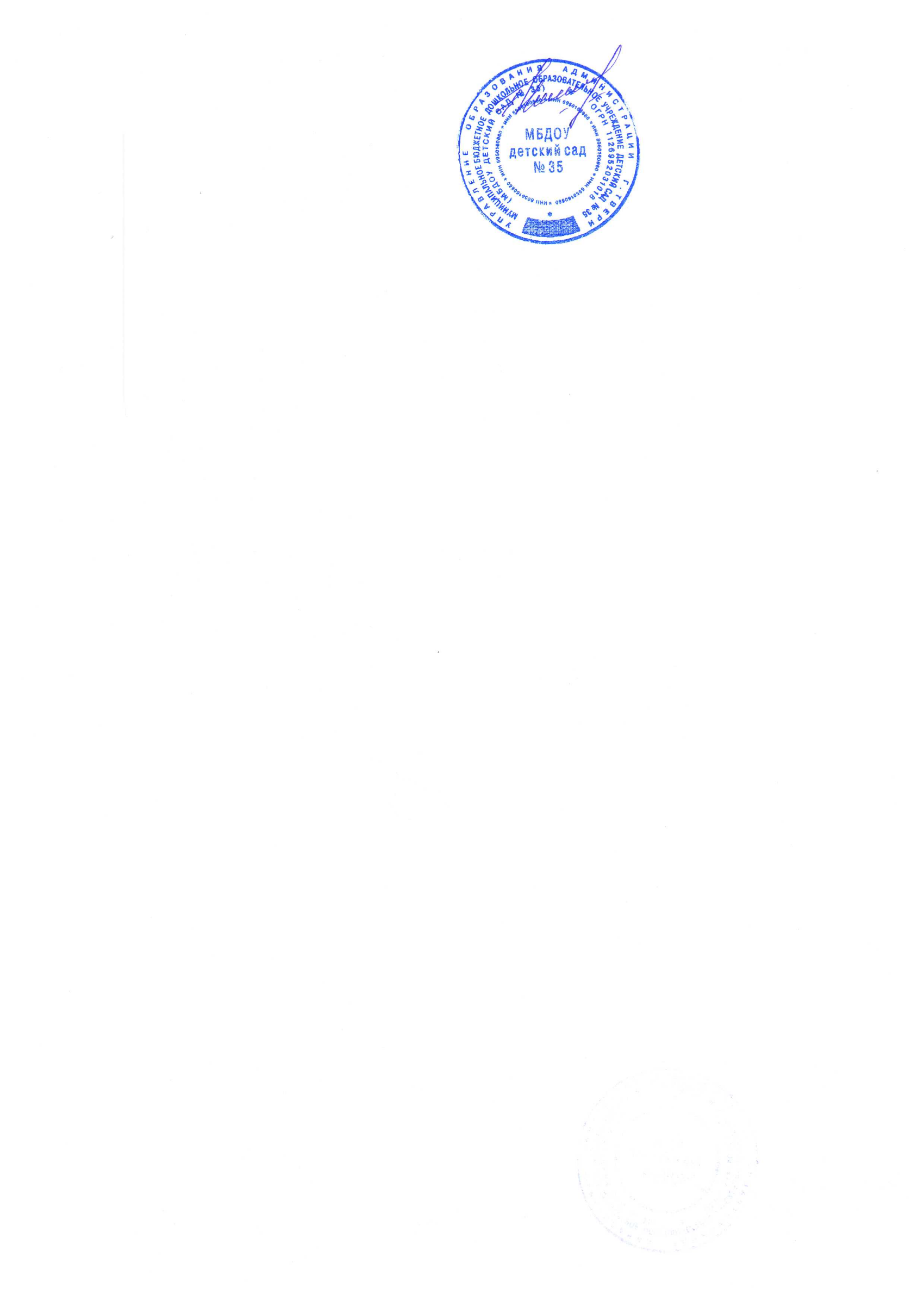 Заведующий МБДОУ д/с №35                                                                                               ____________ Е.В. Шмелева  МЕНЮ 03.02.2022ЗавтракКаша манная молочная                                          200Какао с    молоком                                                  180Бутерброд   с маслом сл., сыр                              40/5/10Второй ЗавтракЯблоко печенное                                                      100                                                Обед1.Салат витаминный                                                      602. Борщ со сметаной на м/б                                         2503. Запеканка картофельная с мясом                            165    4. Компот из груш                                                        200    5. Хлеб ржаной                                                               50ПолдникКефир                                                                         180Хлеб пшеничный                                                        40Ужин                        Салат из моркови с изюмом                                     60Запеканка творожная с изюмом                               150Соус молочный                                                          40                                      Чай с молоком                                                           180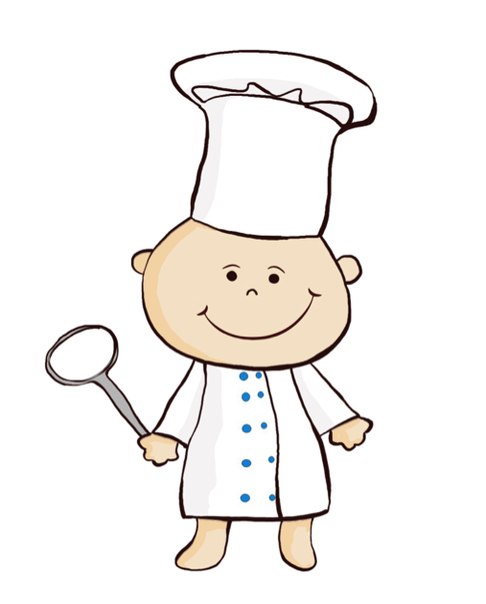 